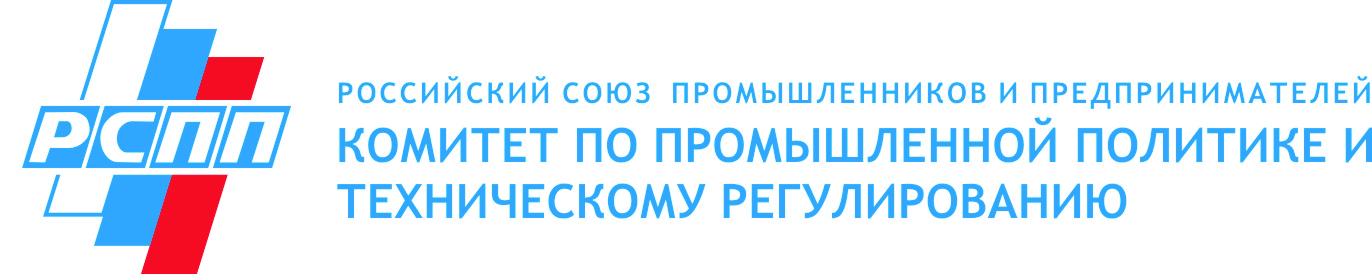 Дата: 3 марта 2021 г.                                                                                            РСПП Время: 12.00 – 13.15                                                                         ПРОГРАММАпервого заседания Комитета РСПП
 по промышленной политике и техническому регулированиюМодераторПумпянский Дмитрий Александрович – Сопредседатель Комитета РСПП по промышленной политике и техническому регулированиюМодераторПумпянский Дмитрий Александрович – Сопредседатель Комитета РСПП по промышленной политике и техническому регулированию12.00 – 12.05Приветственное слово.Шохин Александр Николаевич – Президент РСПП12.05 – 12.10Приветственное слово.Мантуров Денис Валентинович – Министр промышленности и торговли Российской Федерации (по согласованию)12.10 – 12.15Приветственное слово.Евтушенков Владимир Петрович – Сопредседатель Комитета РСПП по промышленной политике и техническому регулированию12.15 – 12.25«Об основных задачах Комитета по промышленной политике и техническому регулированию»Пумпянский Дмитрий Александрович – Сопредседатель Комитета РСПП по промышленной политике и техническому регулированию12.25 – 12.30Приветственное слово Лысогорский Кирилл Алексеевич – Директор Департамента промышленности Правительства Российской Федерации 
(по согласованию)12:30 – 12:40«Первостепенные задачи промышленной политики в Российской Федерации»Осьмаков Василий Сергеевич – Заместитель Министра промышленности и торговли Российской Федерации (по согласованию)12:40 – 12:50«Предложения по изменению административных процедур строительства промышленных объектов»Херсонцев Алексей Игоревич – Статс-секретарь – Заместитель Министра экономического развития  Российской Федерации (по согласованию)12:50 – 13:00«Техническое регулирование как важная часть промышленной политики»Беспрозванных Алексей Сергеевич – Заместитель Министра промышленности и торговли Российской Федерации (по согласованию)13:00 – 13:10«Роль стандартизации в реализации стратегических программ развития промышленности»Шалаев Антон Павлович – Руководитель Федерального агентства по техническому регулированию и метрологии (по согласованию)13:10 – 13:15Закрытие заседания